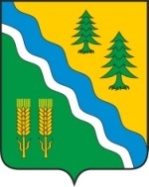 АДМИНИСТРАЦИЯ КРИВОШЕИНСКОГО РАЙОНАПОСТАНОВЛЕНИЕ24.05.2024                                                                                                                         № 267с. КривошеиноТомской областиО создании комиссии по повышению устойчивости функционирования объектов экономики на территории  муниципального образования Кривошеинский район Томской областиВ соответствии с Федеральным законом от 21 декабря 1994 года № 68-ФЗ «О защите населения и территорий от чрезвычайных ситуаций природного и техногенного характера», Федеральным законом от 12.02.1998 года №28-ФЗ «О гражданской обороне», Федеральным законом от 06 октября 2003 года № 131-ФЗ «Об общих принципах организации местного самоуправления в Российской Федерации» в целях эффективного проведения мероприятий по повышению устойчивости функционирования предприятий, организаций, учреждений на территории муниципального образования Кривошеинский район Томской областиПОСТАНОВЛЯЮ:1. Создать комиссию по повышению устойчивости функционирования объектов экономики на территории муниципального образования Кривошеинский район Томской области.2. Утвердить:1) Положение о комиссии по повышению устойчивости функционирования объектов экономики на территории муниципального образования Кривошеинский район Томской области согласно приложению № 1 к настоящему постановлению;2) Состав комиссии по повышению устойчивости функционирования объектов экономики на территории муниципального образования Кривошеинский район Томской области согласно приложению № 2 к настоящему постановлению.3. Постановление  Администрации  Кривошеинского  района  от 27.10.2011                                                                                                                         № 672 «О создании комиссии по повышению устойчивости функционирования объектов экономики Кривошеинского района» признать утратившим силу.4. Настоящее постановление опубликовать в Сборнике нормативных актов Администрации Кривошеинского района и разместить на официальном сайте муниципального образования Кривошеинский район Томской области в информационно-телекоммуникационной сети Интернет.5. Настоящее постановление вступает в силу с даты его подписания.6. Контроль за исполнением настоящего постановления возложить на первого заместителя Главы Кривошеинского района.И.о. Главы Кривошеинского района                                                                                    А.М. АрхиповКалугин Денис Николаевич(838251)-2-10-31Прокуратура, библиотека, Архипов А.М., Шлапаков А.В., Сущенко В.А., Калугин Д.Н., Раченков Д.С., Зейля Н.Д. Селезнёв И.В., Дроздов А.В., Булахов А.П. Приложение 1  УТВЕРЖДЕНО постановлением Администрации Кривошеинского района24.05.2024 № 267ПОЛОЖЕНИЕо комиссии по повышению устойчивости функционирования объектов экономики на территории муниципального образования Кривошеинский район Томской областиI. Общие положения1. Настоящее Положение определяет статус и порядок деятельности комиссии по вопросам повышения устойчивости функционирования объектов экономики муниципального образования Кривошеинский район Томской области (далее – комиссия, муниципальное образование) при военных конфликтах или вследствие этих конфликтов, а также при чрезвычайных ситуациях природного и техногенного характера.2. Комиссия создаётся в мирное время в целях решения задач, связанных с поддержанием устойчивого функционирования объектов экономики, находящихся на территории муниципального образования Кривошеинский район Томской область и необходимых для выживания населения при военных конфликтах или вследствие этих конфликтов (далее – организации, условия военного времени), а также при чрезвычайных ситуациях природного и техногенного характера. 3. Комиссия в практической деятельности руководствуется Конституцией Российской Федерации, законодательством Российской Федерации, законодательством Томской области, а также настоящим Положением.4. Комиссия осуществляет свою деятельность во взаимодействии с территориальными органами федеральных органов исполнительной власти, исполнительными органами государственной власти Томской области, органами местного самоуправления муниципального образования, организациями муниципального образования в военное время.5. Комиссия осуществляет свою деятельность во взаимодействии с территориальными органами федеральных органов исполнительной власти, исполнительными органами государственной власти Томской области, органами местного самоуправления муниципального образования, организациями муниципального образования.6. Состав комиссии утверждается постановлением Администрации муниципального образования. Возглавляет комиссию Глава Кривошеинского района.II. Основные задачи комиссии 7. Основной задачей комиссии является организация планирования и координация выполнения мероприятий по поддержанию устойчивого функционирования объектов экономики Кривошеинского района, направленных на:– рациональное размещение производительных сил на территории муниципального образования Кривошеинский район Томской области, обеспечивающих бесперебойное и устойчивое функционирование объектов экономики в условиях военного времени; – разработку и внедрение мероприятий по повышению устойчивости функционирования хозяйственного комплекса муниципального образования в условиях военного времени;– контроль за готовностью отраслей и объектов хозяйственного комплекса муниципального образования к работе в условиях военного времени;– предотвращение и минимизацию рисков возникновения крупных производственных аварий и катастроф в условиях военного времени;– снижение объёма возможных потерь и разрушений в случае возникновения чрезвычайных ситуаций, а также в результате воздействия современных средств поражения и вторичных поражающих факторов.III. Функции комиссии 8. Комиссия в соответствии с возложенными на неё задачами осуществляет:- координацию разработки и проведение мероприятий по обеспечению устойчивого функционирования организаций в условиях военного времени на территории муниципального образования;- организацию деятельности по осуществлению мероприятий по поддержанию и повышению устойчивого функционирования организаций в условиях военного времени;- разработку предложений, направленных на поддержание и повышение устойчивого функционирования объектов экономики в условиях военного времени, защиту работников объектов экономики в условиях военного времени;- взаимодействие с комиссиями по предупреждению и ликвидации чрезвычайных ситуаций и обеспечению пожарной безопасности различного уровня, комиссиями по поддержанию устойчивого функционирования организаций в условиях военного времени, военным командованием по вопросам устойчивого функционирования в условиях военного времени;- участие в сборах, учениях, тренировках и других плановых мероприятиях по вопросам защиты населения и территории муниципального образования от чрезвычайных ситуаций природного и техногенного характера, возникших в военное время;- организацию сбора информации и обмена информацией в области защиты населения и территорий от чрезвычайных ситуаций в условиях военного времени.9. В области поддержания устойчивого функционирования объектов топливно-энергетического комплекса, промышленного производства осуществляет:- определение степени устойчивости систем и элементов систем электро-, тепло-, газо-, водо- и топливоснабжения в условиях военного времени на территории муниципального образования; - анализ возможности функционирования организаций с использованием автономных источников энергоснабжения в условиях военного времени;- оценку эффективности выполнения мероприятий по поддержанию устойчивого функционирования объектов промышленности на территории муниципального образования в условиях военного времени;- подготовку предложений по поддержанию устойчивого функционирования объектов топливно-энергетического комплекса, промышленного производства в условиях военного времени.10. В области поддержания устойчивого функционирования объектов энергетики и систем коммунальной инфраструктуры осуществляет: - анализ эффективности выполнения мероприятий по поддержанию устойчивого функционирования объектов энергетики и систем коммунальной инфраструктуры в условиях военного времени;- подготовку предложений по поддержанию устойчивого функционирования объектов энергетики и систем коммунальной инфраструктуры в условиях военного времени.11. В области поддержания устойчивого функционирования транспортной системы осуществляет:- анализ эффективности выполнения мероприятий по поддержанию устойчивого функционирования организаций транспортной системы в условиях военного времени;- определение объёма возможных потерь транспортных средств и разрушений транспортных коммуникаций и сооружений на них в условиях военного времени;- подготовку предложений по поддержанию устойчивого функционирования организаций транспортной системы в условиях военного времени.12. В области поддержания устойчивого функционирования предприятий агропромышленного комплекса осуществляет:- анализ эффективности выполнения мероприятий по снижению ущерба в животноводстве, растениеводстве и производстве продуктов питания и пищевого сырья в условиях военного времени;- определение объема потерь мощностей агропромышленного комплекса, снижение объема производства продукции и предоставления услуг населению в условиях военного времени;- подготовку предложений по поддержанию устойчивого функционирования агропромышленного комплекса в условиях военного времени.13. В области поддержания устойчивости систем управления, связи и оповещения осуществляет:- анализ эффективности выполнения мероприятий по поддержанию устойчивости систем управления, связи и оповещения, в том числе способности дублирующих органов управления обеспечить непрерывное управление организациями при нарушении связи с основными органами управления в условиях военного времени;- анализ готовности системы оповещения руководящего состава органов управления всех уровней и населения муниципального образования в условиях военного времени;- подготовку предложений по поддержанию устойчивости систем управления, оповещения и связи муниципального образования в условиях военного времени.IV. Права комиссии, права и обязанности членов комиссии 14. Комиссия для реализации возложенных на неё задач в пределах своей компетенции имеет право:- запрашивать в установленном порядке у территориальных органов федеральных органов исполнительной власти Томской области, исполнительных органов государственной власти Томской области, объектов экономики необходимые материалы и информацию;- приглашать на свои заседания представителей территориальных органов федеральных органов исполнительной власти, исполнительных органов государственной власти Томской области, объектов экономики, не входящих в состав комиссии;- создавать рабочие группы, в том числе постоянно действующие, из числа членов комиссии, специалистов территориальных органов федеральных органов исполнительной власти, исполнительных органов государственной власти Томской области и представителей заинтересованных организаций по направлениям деятельности комиссии, определять полномочия и порядок деятельности этих групп, утверждать их состав;- вносить в установленном порядке предложения по вопросам, требующим решения Главы Кровошеинского района.15. Член комиссии имеет право:- инициировать заседания комиссии путем устного или письменного уведомления председателя комиссии (первого заместителя председателя комиссии);- выступать на заседаниях комиссии, вносить предложения по вопросам, входящим в компетенцию комиссии, и требовать в случае необходимости проведения голосования по данным вопросам;- знакомиться с документами и материалами комиссии, непосредственно касающимися её деятельности;- привлекать по согласованию с председателем комиссии в установленном порядке сотрудников и специалистов других организаций к экспертной, аналитической и иной работе, связанной с деятельностью комиссии;- излагать в случае несогласия с решением комиссии в письменной форме особое мнение не позднее 1 дня со дня проведения заседания, которое подлежит отражению в протоколе заседания комиссии и прилагается к его решению.16. Член комиссии обязан:- организовывать в рамках своей компетенции подготовку вопросов, выносимых на рассмотрение комиссии;- организовать в рамках своей компетенции выполнение решений комиссии;- выполнять требования нормативных правовых актов, устанавливающих правила организации работы комиссии.17. Председатель комиссии:- осуществляет руководство деятельностью комиссии;- утверждает повестку заседания, регламент заседания комиссии, протокол заседания комиссии;- определяет порядок проведения и проводит заседания комиссии, принимает решения о проведении заседаний комиссии при возникновении необходимости срочного (безотлагательного) рассмотрения вопросов; представляет комиссию по вопросам, относящимся к ее компетенции.18. Первый заместитель председателя комиссии исполняет обязанности председателя комиссии в период его временного отсутствия (отпуск, командирование, временная нетрудоспособность и т.п.).19. Заместитель председателя комиссии:- осуществляет подготовку проведения заседаний комиссии;- исполняет обязанности председателя комиссии в период отсутствия председателя и первого заместителя председателя комиссии.20. Секретарь комиссии:            - осуществляет созыв заседаний комиссии, оповещает членов комиссии и приглашенных на заседания комиссии, обеспечивает проведение ее заседаний в установленный срок;- осуществляет подготовку необходимых документов и аналитических материалов к заседанию комиссии;- оформляет протокол заседания комиссии, осуществляет контроль за выполнением решений, зафиксированных в протоколе;- выполняет отдельные поручения председателя комиссии и его заместителей.V. Организация деятельности комиссии21. Комиссия осуществляет свою деятельность по мере необходимости или в соответствии с решением председателя комиссии, первого заместителя председателя комиссии.22. Инициатор заседания обращается в адрес председателя комиссии, первого заместителя председателя комиссии для внесения на рассмотрение комиссии вопроса (перечня вопросов) для обсуждения.23. Председатель комиссии, в случае его временного отсутствия – первый заместитель председателя комиссии, определяет порядок работы комиссии и назначает дату и время проведения заседания.Заседания комиссии могут проводиться с использованием средств дистанционного взаимодействия.24. Заседание комиссии проводит председатель комиссии, в случае его временного отсутствия – первый заместитель председателя комиссии. В случае временного отсутствия председателя комиссии, первого заместителя председателя комиссии заседание комиссии проводит один из заместителей председателя комиссии по их поручению.25. По вопросам, требующим срочного (безотлагательного) рассмотрения, решения могут приниматься ограниченным составом комиссии:- председатель комиссии или лицо, его замещающее;- член (члены) комиссии, в сфере деятельности которого (которых) находится решение данного вопроса;- секретарь комиссии.26. Заседание комиссии считается правомочным, если на нём присутствует не менее половины её членов, при обязательном участии членов комиссии – представителей муниципального образования, руководителей объектов экономики, к ведению которых относятся вопросы повестки заседания.27. Решения комиссии принимаются простым большинством голосов присутствующих на заседании членов комиссии. В случае равенства голосов решающим является голос председательствующего на заседании комиссии.28. Решения комиссии оформляются протоколом не позднее чем в 
2-дневный срок со дня проведения заседания комиссии. Протокол подписывается председателем комиссии или его заместителем, председательствовавшим на заседании, и секретарём комиссии.29. Копия протокола комиссии в 3-дневный срок после его подписания направляется членам комиссии, руководителям объектов экономики, к ведению которых относятся вопросы, рассмотренные на заседании комиссии.30. Решения комиссии носят рекомендательный характер, за исключением членов комиссии, для которых указанные решения носят обязательный характер.31. Решение комиссии в течение двух дней направляется Главе Кривошеинского района для организации исполнения, в том числе посредством издания соответствующего нормативно-правового акта.32. Оповещение членов комиссии в случае необходимости осуществляется по решению председателя комиссии (его заместителя) через Единую дежурно-диспетчерскую служба муниципального образования Кривошеинский район Томской области.Приложение 1  УТВЕРЖДЕН постановлением Администрации Кривошеинского района                                                     24.05.2024 № 267СОСТАВв соответствии с должностями комиссии по повышению устойчивости функционирования объектов экономики на территории муниципального образования Кривошеинский район Томской областиГлава Кривошеинского района, председатель комиссии;Первый заместитель Главы Кривошеинского района по обеспечению жизнедеятельности и безопасности, первый заместитель председателя комиссии;заместитель Главы Кривошеинского района  по социально-экономическим вопросам, заместитель председателя комиссии;начальник 3 ПСО ФПС ГПС ГУ МЧС России по Томской области, заместитель председателя комиссии (по согласованию);ведущий специалист по ГО и ЧС Администрации Кривошеинского района, секретарь комиссии.Члены комиссии:Глава Кривошеинского сельского поселения (по согласованию);заместитель Главы Кривошеинского района по социально-экономическим вопросам;руководитель отдела по вопросам обеспечения жизнедеятельности и  безопасности Администрации Кривошеинского района;начальник Центрального филиала ГУП ТО «Областное ДРСУ» (по согласованию);директор МУП «Жилищно-коммунального хозяйства Кривошеинского района» (по согласованию);начальник Кривошеинского  района  электрических сетей публичного акционерного общества «Томская распределительная компания» (по согласованию);ведущий  сервисный инженер  сервисного центра пригород г. Томск Томского филиала  публичного акционерного общества «Ростелеком» (по согласованию);руководитель отдела социально-экономического развития Администрации Кривошеинского района.